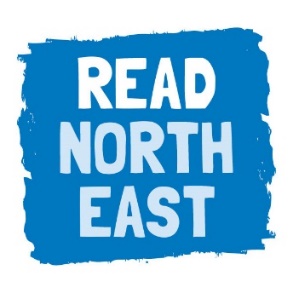 Read North EastSuggested social media posts for partners
A range of images numbered 1-4 can be accessed at https://literacytrust.org.uk/communities/north-east/north-east-literacy-forum-partners-area/. We’ve suggested an image to accompany each suggested copy extract below.General
Key statistics / research  Tips and advice Your events supporting Read North East 
Please do use #ReadNorthEast in any tweets about reading-focused activityTwitter 	Twitter 	We're proud to be a #ReadNorthEast partner! The campaign promotes reading and aims to raise literacy levels in the region. Find out more: readnortheast.org.uk
Suggested image: 7#ReadNorthEast is inspiring families to enjoy special story time together every day. Find out how we're supporting the campaign: [link to page on your website]/readnortheast.org.uk 
Suggested image: 4Find out how we're supporting the #ReadNorthEast campaign to improve literacy levels in the region: [link to page on your website]/readnortheast.org.ukSuggested image: 1There are lots of brilliant events in the North East to help children fall in love with reading. Find out how to get involved at readnortheast.org.uk #ReadNorthEastSuggested image: 7Facebook  Facebook  We're proud to be a Read North East partner and promoting reading across the region. Visit readnortheast.org.uk to learn more, discover reading tips and keep up to date with upcoming events. 
Suggested image: 2The Read North East campaign is inspiring families to enjoy special story time together every day. Check out our website to see how we're supporting: [link to page on your website]/

Suggested image: 3Twitter Twitter 17% of adults in the North East have the literacy skills at or below those expected of an 11-year-old. We're supporting #ReadNorthEast to help change this: readnortheast.org.ukSuggested image: 61 in 8 disadvantaged children in the North East do not own a single book. #ReadNorthEast is helping by giving thousands of books to families readnortheast.org.uk
Suggested image: 2Research from @Literacy_Trust shows that children who own a book are 15 times more likely to read above the expected level. readnortheast.org.uk #ReadNorthEast 
Suggested image: 5Almost 30,000 children in the North East don't own a book. We're supporting #ReadNorthEast to change this. Find out more: readnortheast.org.ukSuggested image: 3Facebook  Facebook  Research from the National Literacy Trust shows that children who own a book are 15 times more likely to read above the expected level. Read North East is putting more books into the hands of children at readnortheast.org.uk
Suggested image: 61 in 8 disadvantaged children in the North East do not own a single book. We’re giving thousands of books to families across the region as part of the Read North East campaign. Find out more at readnortheast.org.ukSuggested image: 5Twitter 	Twitter 	It's never too early to start sharing stories with your little one. Check out the tips from #ReadNorthEast for making story time special readnortheast.org.ukSuggested image: 6Sharing stories for just 10 minutes a day can make a difference to your child's literacy skills. Help #ReadNorthEast to spread the message readnortheast.org.uk
Suggested image: 6Give your child the best start in life by singing, rhyming and reading every day. Find tips and #ReadNorthEast events at readnortheast.org.uk

Suggested image: 7Sharing your favourite stories again and again supports your child’s literacy skills. There are lots more tips at readnortheast.org.uk #ReadNorthEast 
Suggested image: 5Choosing picture books gives you the chance to chat to your child about what you're reading. You can find more story time tips from #ReadNorthEast at readnortheast.org.ukSuggested image: 5Any time is reading time! You could enjoy stories on the bus, in the park or in the bath! Find more ideas at readnortheast.org.uk #ReadNorthEast
Suggested image: 6Facebook  Facebook  It's never too early to start sharing stories with your little one. Visit readnortheast.org.uk to discover more tips from the Read North East campaign. 

Suggested image: 6Any time is story time! There are so many places to enjoy a book with your child – whether it’s on the bus, in the park or even in the bath! Find more ideas on the Read North East website: readnortheast.org.uk Suggested image: 6Twitter 	Twitter 	Our [event/activity] supports the #ReadNorthEast campaign to raise literacy levels in the region [link to your website]/readnortheast.org.uk
Suggested image: 7We're encouraging families to read together at [details of event/activity] in support of #ReadNorthEast. Find out more about the campaign: readnortheast.org.ukSuggested image: 6We're supporting the #ReadNorthEast campaign through our [event/activity] to help get the region reading. Find out more: readnortheast.org.ukSuggested image: 4#ReadNorthEast inspires families to read together. We’re supporting this through our [event/activity]. Find out more [link to page on your website]
Suggested image: 4Facebook  Facebook  Our [event/activity] supports the Read North East campaign to raise literacy levels in the region. See how you can get involved: [link to page on your website]/ readnortheast.org.uk 
Suggested image: 5We're encouraging families to read together at [details of event/activity] in support of Read North East. Find out more about the campaign to raise literacy levels in the region: readnortheast.org.uk Suggested image: 3